Załącznik nr 1  do Uchwały Rady Miejskiej w Pieniężna nr XXXVII/193/18z dnia 20 marca 2018SPRAWOZDANIE Z DZIAŁALNOŚCI GKRPA ZA 2017 ROK.Do głównych zadań realizowanych przez komisję należało prowadzenie działań związanych                           z profilaktyką  i rozwiązywaniem problemów alkoholowych i  narkomanii  poprzez:1.  Udzielanie wsparcia osobom uzależnionym od alkoholu oraz członkom  ich rodzin:Systematyczne dyżury interwencyjno-wspierające  / obsługa punktu informacyjno-konsultacyjnego przez konsultanta ds. uzależnień,     1 raz  w tygodniu  6 godzin,dostarczanie informacji o prowadzeniu profesjonalnej terapii, szkodliwości nadużywania alkoholu , w tym udostępnianie materiałów edukacyjnych promujących profilaktykę uzależnień,motywowanie i kierowanie do leczenia odwykowego i uczestnictwa w zajęciach  terapeutycznych oraz  wspierających utrzymanie trwałej abstynencji,                                   współuczestnictwo w realizacji programów terapeutycznych, profilaktyczno- edukacyjnych.partycypacja w kosztach  krzewienia trzeźwości przez Stowarzyszenia Klub Abstynenta „STARTER”.                            2.  Udzielanie rodzinom, w których występują problemy alkoholowe, pomocy   psychospołecznej  ze szczególnym uwzględnieniem ochrony przed przemocą                            w rodzinie:obsługa punktu informacyjno-wspierającego dla osób współuzależnionych                                 ( 2 x w miesiącu 6 godz.),przyjmowanie zgłoszeń o przypadkach nadużywania alkoholu z jednoczesnym występowaniem przesłanek powodujących rozkład życia rodzinnego, demoralizację nieletnich  lub zakłócanie spokoju   i porządku publicznego a także przemocy w rodzinie, zapraszanie tych osób  na rozmowę konsultacyjno-motywującą w celu zdiagnozowania stanu faktycznego  do  podjęcia dalszych czynności, przygotowywanie kompletu dokumentacji i wysyłanie wniosków o wszczęcie postępowania do Sądu Rejonowego w Braniewie w celu zobowiązania do podjęcia leczenia odwykowego,przeciwdziałanie zjawisku przemocy w rodzinie, poprzez zakładanie „Niebieskiej Karty” oraz czynny udział  i ścisłą współpracę członków GKRPA z Zespołem Interdyscyplinarnym w Pieniężnie oraz kuratorami,udzielanie  informacji o możliwościach uzyskania pomocy,udzielanie wsparcia osobom po zakończeniu terapii oraz członkom ich rodzin, umożliwianie  dzieciom i młodzieży z problematycznych rodzin udziału w zajęciach                       w Świetlicy Środowiskowo- terapeutycznej „CARITAS”, współpraca z innymi placówkami (stowarzyszenia, MGOPS, policja, pedagodzy szkolni, Świetlica Środowiskowo-Terapeutyczna „CARITAS”, służba zdrowia, kuratorzy,  przedstawiciele kościoła)  w zakresie profilaktyki  i rozwiązywania problemów alkoholowych.3. Prowadzenie profilaktycznej działalności informacyjnej i edukacyjnej,                                                w szczególności dla dzieci  i młodzieży:rozpowszechnianie  materiałów edukacyjnych i informacyjnych dotyczących problematyki uzależnień, oraz przemocy,wspieranie działań trzeźwościowych, współorganizowanie, konsultowanie zajęć profilaktycznych, 4. Nadzór nad ograniczeniem dostępności alkoholu  z zakresu ustawy                                 o wychowaniu   w trzeźwości  i przeciwdziałaniu alkoholizmowi.kontrole punktów sprzedaży napojów alkoholowych pod względem przestrzegania zasad i warunków korzystania z zezwoleń,szkolenia sprzedawców .5. Wspomaganie działalności instytucji, stowarzyszeń i osób fizycznych służących rozwiązywaniu problemów alkoholowychpoprzez opracowanie preliminarza wydatków z Gminnego Funduszu Alkoholowego, motywowanie (także poprzez udział w kosztach) do  podnoszenia kwalifikacji przedstawicieli placówek  zajmujących się problematyką uzależnień oraz przemocy, między innymi  oświaty, pomocy społecznej, stowarzyszeń - w zakresie znajomości                      i rozwiązywania problemów,podział i zlecanie zadań wynikających z Gminnego Programu Profilaktyki                            i Rozwiązywania Problemów Alkoholowych, dążenie do stworzenia zintegrowanego systemu profilaktyki gminnej – współpraca                       z przedstawicielami władz samorządowych, instytucji, organizacji i osób fizycznych na terenie gminy.6. Do zadań GKRPA należało  przygotowywanie  Gminnego Programu Profilaktyki                                 i Rozwiązywania Problemów Alkoholowych wraz z  preliminarzem wydatków, jego koordynacja oraz czuwanie nad jego wykonaniem.W 2017 roku za zezwolenia na  sprzedaż napojów alkoholowych pozyskano kwotę: 88.529,56 zł., / zaplanowano 95 000  wydatkowano  93 798, 22 zł.Ogólna liczba punktów sprzedaży napojów alkoholowych w  2017 roku wynosiła                           22, w tym:w mieście  13                                                                           na wsi  9                                                                                w tym: lokali gastronomicznych   4                                                    ilość wydanych zezwoleń:  2                                              jednorazowych  4                                                                                W 2017 roku wykonano następujące zadania:w 2017 roku 4-kronie prowadzono działania kontrolno - edukacyjne wśród  sprzedawców alkoholu. Skontrolowano ogółem 19 punktów  sprzedaży. Informacje dotyczące zakazu sprzedaży osobom nieletnim, na kredyt i pod zastaw oraz spożywania alkoholu                         w sklepach  i na posesji otrzymali wszyscy sprzedawcy,wydano 2 opinie w sprawie zezwoleń na sprzedaż napojów alkoholowych,informacje dotyczące działalności punktów konsultacyjnych  przy GKRPA (z prośbą o ich zamieszczenie w miejscach ogólnodostępnych) otrzymały wszystkie sołectwa oraz wspólnoty mieszkaniowe,Stowarzyszenie Klub Abstynenta „Starter’’ otrzymało niezbędne  czasopisma.                        Dofinansowano  również  usługi terapeutyczne wspierające procesy zdrowienia ( „Dni Skupienia”   i spotkania trzeźwościowe),Świetlica Środowiskowo Terapeutyczna „Caritas” otrzymała wsparcie   w dofinansowaniu kosztów utrzymania pomieszczeń. Pokryto także koszty zatrudnienia (2 razy w miesiącu po 2 godz.) socjoterapeuty. Sfinansowano transport dzieci na kolonie letnie - zorganizowane przez „Caritas”,  bilety wstępu z posiłkiem do Term Warmińskich   oraz paczki na Święta Bożego Narodzenia dla 5 dzieci,zakupiono niezbędne artykuły do przeprowadzenia  przez pielęgniarkę w środowisku nauczania i wychowania programu  promującego „Zdrowy styl życia – bez nałogów”              W warsztatach wzięło udział 123  uczniów S.P. Pieniężno i gimnazjum, zakupiono nagrody na  konkurs pn. „Żyję kolorowo-bezalkoholowo”  przeprowadzonego  techniką ( rebus lub fraszka)  wśród 39 uczniów ze szkół podstawowych i gimnazjum,dofinansowano czwartą edycję kampanii „ W przyjaźni z Rodziną” przeprowadzoną                           na terenie miasta i gminy w formie zagospodarowania czasu wolnego z okazji  „Dnia Dziecka” i  „Jesiennych Spotkań Integracyjnych”.  W programie uczestniczyli rodzice, dziadkowie, dzieci  i młodzież szkolna   poprzez udział we wspólnej zabawie                              i urozmaiconych  zajęciach sportowych. Działania miały na celu promocję zdrowia poprzez integrację międzypokoleniową oraz rozwijanie umiejętności życiowych w trakcie dobrej zabawy  bez alkoholu i innych używek. Komisja wyposażyła stoiska w broszury o tematyce profilaktycznej,pokryto koszty szkolenia uprawniającego do bezterminowego prowadzenia warsztatów pn. „Przyjaciele Zippiego”  wśród uczniów dla pedagoga szkolnego.wsparcie finansowe otrzymała Biblioteka Publiczna w Pieniężnie na działanie pn. „Noc                     w Bibliotece - Veto uzależnieniom w  którym uczestniczyło 24 dzieci w wieku szkolnym,partycypacja w kosztach  organizacji konferencji:- dotyczącej przemocy, przeprowadzonej przez Zespół Interdyscyplinarny w Pieniężnie,       - „Z Nami Bezpieczniej – rodzina i szkoła wobec zagrożeń”  zorganizowane przez Braniewskie Stowarzyszenie Abstynenckie   w Braniewie  z przeznaczeniem  dla kadry szkolnej,udział Przewodniczącego GKRPA w posiedzeniach Zespołu Interdyscyplinarnego                              w Pieniężnie,pokryto koszty opłaty sądowej dla 3 osób, skierowanych do rozpatrzenia przez Sąd                         Rejonowy w Braniewie w związku z nadużywanie alkoholu,opłacono badanie  i opinię psychiatryczno-psychologiczną w przedmiocie uzależnienia dla  1 osoby,szkolenie odbyło 6 członków GKRPAGKRPA odbyła 3 posiedzenia plenarne ,Zespół ds. profilaktyki w Gminie obradował 3 krotnie.Prowadzono punkt konsultacyjny dla osób uzależnionych i członków ich rodzin w którym pomocy  udzielał konsultant ds. uzależnień, Punkt był czynny 1 raz w tygodniu  po 6 godzin. Łącznie prowadzono rozmowy wspierające z   44  osobami tj.  Kobiet  12  Mężczyzn 32  osoby współuzależnione  6Odbyło się 12 posiedzeń  zespołu ds. lecznictwa odwykowego na których przeprowadzono rozmowy motywacyjne i wspierające z  56  osobami.24 zaproszonych osób nie odpowiedziało na zaproszenie komisji.do sądu skierowano 3 wnioski o leczenie przymusowe.Zmotywowano 7 osób do odbycia dobrowolnej terapii odwykowej. W oczekiwaniu są                       3 osoby ze względu na brak miejscZałożono  1  „Niebieską Kartę”Prowadzono punkt konsultacyjny dla osób współuzależnionych  w którym pomocy  udzielała konsultantka ds. współuzależnień, Punkt był czynny 2 razy w miesiącu  po 6 godzin. Łącznie z osobami korzystającymi z punktu w roku 2017 przeprowadzono 127  rozmów  wspierających. Informacja z Komendy Powiatowej Policji w Braniewie: Policjanci pionu kryminalnego KPP w Braniewie ustalili, że na terenie Braniewa oraz miasta i gminy Pieniężno funkcjonuje grupa osób zajmujących się handlem narkotykami. Zatrzymano 3 dilerów narkotykowych, zabezpieczono ok. 30 g. metaamfetaminy,  wobec 2 sprawców zastosowano tymczasowe aresztowanie na okres   3 m-cy.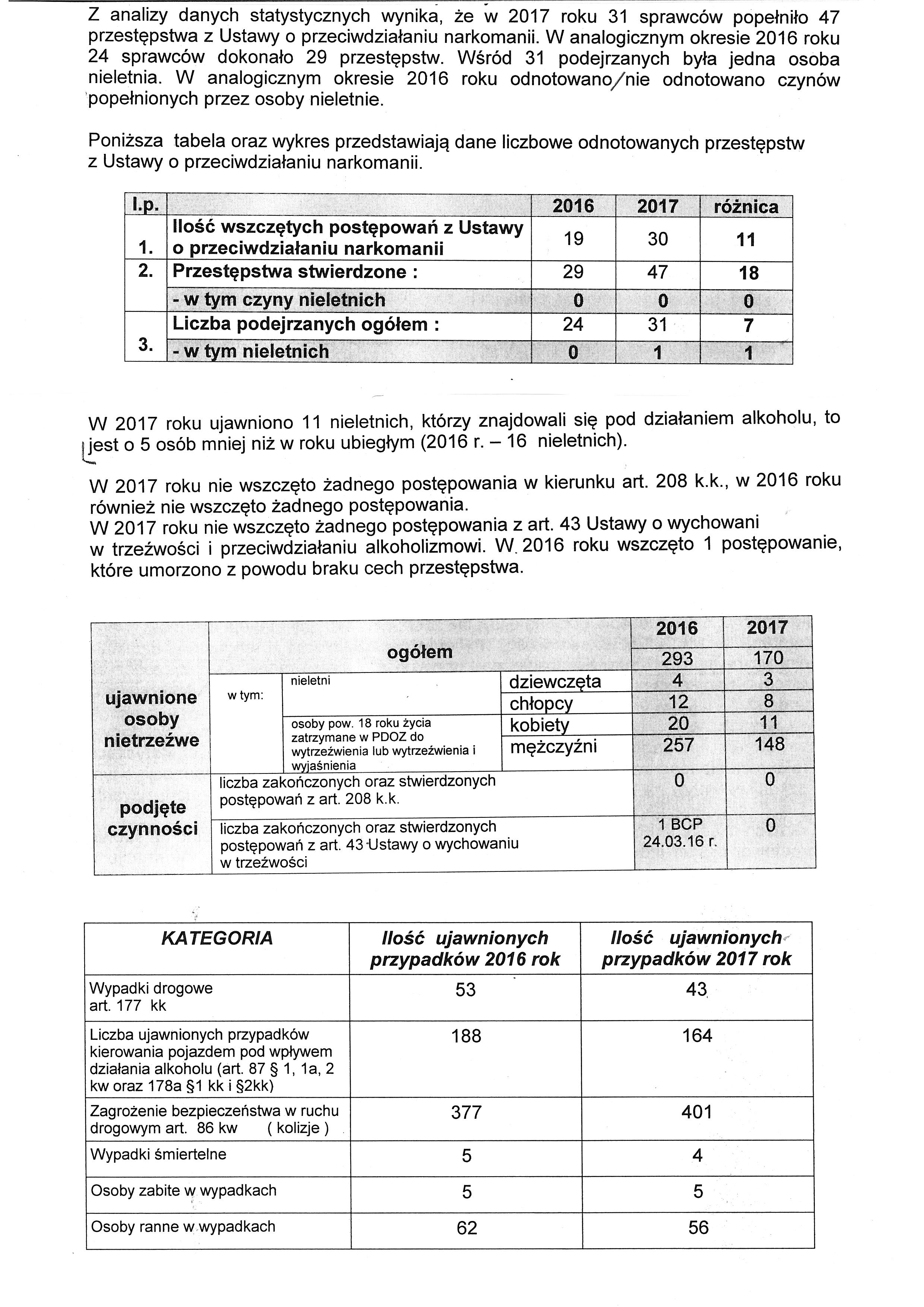 Ilość osób będących pod wpływem alkoholu  wg. kategorii popełnianych wykroczeń/przestępstw wg informacji z  Posterunku Policji w Pieniężnie na terenie miasta i gminy Pieniężno w 2017 roku.Sporz. J.Majewska	                                 Przewodniczący GKRPA: Grzegorz Radzickimiastogmina udział w bójce lub pobicie10znęcanie się nad rodziną13 kradzież mienia40 kradzież z włamaniem41zniszczenie mienia21 spowodowanie wypadków drogowych00 kierowanie  pojazdami w stanie nietrzeźwości,  w tym  nieletnich137                                     Przeprowadzono:kontrole w punktach sprzedaży alkoholu6 6 interwencji domowych3355 w miejscach publicznych ( w tym interwencje własne Ruchu Drogowego itp.)193197 liczba osób  przewiezionych do Izby Wytrzeźwień  w innej gminie00 wszczęto postępowanie z art. 207 KK tj. o fizyczne i moralneznęcanie się nad rodziną  13liczba nietrzeźwych osób nieletnich zatrzymanych w policyjnych izbach dziecka lub odwiezionych do domów rodzinnych00liczba zatrzymań osób nietrzeźwych w celu wytrzeźwienia                              w pomieszczeniach policyjnych26działania podejmowane na rzecz nietrzeźwych kierowców2727Ilość osób wg kategorii popełnionych wykroczeń/przestępstw pod wpływem środków odurzających11